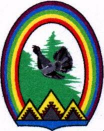 ДУМА ГОРОДА РАДУЖНЫЙХанты-Мансийского автономного округа – ЮгрыРЕШЕНИЕот 07 февраля 2017 года                                                                                   № 200О внесении изменений в приложение  к решению Думы города от 21.12.2011 № 230  «О Положении о Комитете по физической культуре и спорту администрации города Радужный»	Во исполнение подпункта 4 статьи 5.2.Федерального закона Российской Федерации от 06.03.2006 № 35-ФЗ «О противодействии терроризму», пункта 4    распоряжения правительства Ханты-Мансийского автономного округа – Югры  от 30.12.2016 № 759-рп «О мерах по развитию нормативной базы Ханты-Мансийского автономного округа – Югры, регламентирующей вопросы обеспечения безопасности при перевозке автотранспортом организованных групп детей к месту проведения массовых мероприятий, в том числе  школьными автобусами, подпункта 4 пункта 1 статьи 9 Федерального закона  Российской  федерации от 04.12.2007 №329-ФЗ «О физической культуре и спорте в Российской Федерации», Дума города решила:	1. Внести в приложение к решению Думы города от 21.12.2011 № 230  «О Положении о Комитете по физической культуре и спорту администрации города Радужный» следующие изменения:	1.1. В разделе 1 пункта 1.1. слова «структурным подразделением»  заменить словом  «органом».	1.2. Раздел 1 пункт 1.10. читать в следующей редакции:	«1.10. Полное наименование Комитета: комитет по физической культуре и спорту администрации города Радужный. Сокращенное наименование: комитет по физической культуре и спорту. Допустимая аббревиатура КпоФКиС».	1.3. Пункт 3.5. изложить в следующей редакции:	«3.5. Утверждает календарные годовые и оперативные планы, программы, графики проведения физкультурно-оздоровительных и спортивных мероприятий, в том числе включающих в себя физкультурные мероприятия и спортивные мероприятия по реализации комплекса «Готов к труду и обороне».	1.4. Раздел 3 дополнить пунктом 3.14., 3.15., 3.16. следующего содержания:             «3.14. Обеспечивает выполнение требований к антитеррористической защищенности объектов спорта учреждений подведомственных Комитету»;	«3.15. Координирует соблюдение подведомственными организациями требований безопасности при перевозке автотранспортом организованных групп детей к месту проведения массовых мероприятий, в том числе школьными автобусами.	3.16. Проводит ежегодно в отношении руководителей подведомственных организаций  проверки знаний в области обеспечения безопасности при перевозке автотранспортом организованных групп детей к месту проведения массовых мероприятий, в том числе школьными автобусами»	2. Решение вступает в силу с момента его подписания.Председатель Думы города				                Г.П. Борщёв